DISCIPLINA: PROSEDIPROFESSORA: GISLAINE GUINDANIBOA TARDE! NA AULA DE PROSEDI DE HOJE VAMOS TRABALHAR RITMO. E TEM UMA SUGESTÃO BEM LEGAL DE ATIVIDADE PARA TODA A FAMÍLIA. 1° PASSO:ACESSAR O LINK ABAIXO: ABC DOS COPOS.https://www.youtube.com/watch?v=fFo1i8EIS742° PASSO:CONVIDAR UM FAMILIAR, OU O SEU RESPONSAVÉL DE ESTUDOS PARA BRINCAR. A BRINCADEIRA PODE SER ADAPTADA  PARA SER REALIZADA EM DUAS PESSOAS. PRESTE MUITA ATENÇÃO NO RITMO E NOS COMANDOS DA MÚSICA... 3°PASSO: POTE DA GRATIDÃO!O POTE DA GRATIDÃO É UMA FORMA DE EXERCITAR A NOSSA CAPACIDADE DE OLHAR COM MAIOR AMOROSIDADE PARA NOSSAS CONQUISTAS, SEJAM ELAS GRANDES OU PEQUENAS… AGRADECER TAMBÉM É UMA MANEIRA DE MUDAR A NOSSA POSTURA DIANTE DA VIDA E ABRIR CAMINHO PARA QUE POSSAMOS VISUALIZAR NOVAS E MELHORES PERSPECTIVAS EM NOSSOS CAMINHOS.NO PERÍODO DE QUARENTENA PRECISAMOS LEMBRAR QUE A GRATIDÃO PODE E DEVE ESTAR PRESENTES EM NOSSO COTIDIANO, DENTRO DE NOSSAS CASAS.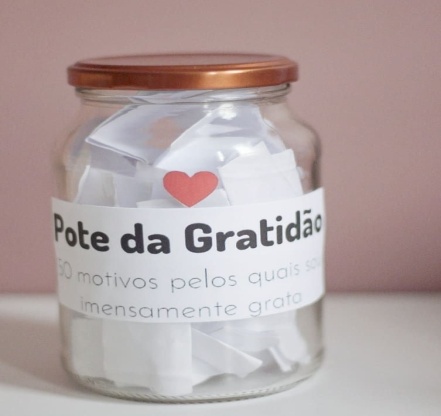 AGORA É SUA VEZ!!! VAMOS FAZER UM POTE DA GRATIDÃO EM NOSSAS CASAS?!PRIMEIRO VOCÊ  VAI PRECISAR  DE UM POTE. O POTE PODE SER DE SORVETE, DE MARGARINA,  O QUE  VOCÊ TIVER EM SUA CASA. PEÇA AJUDA PARA DECORAR SEU POTE. LEMBRANDO DE COLOCAR A ESCRITA: POTE DA GRATIDÃO!EM PEDAÇOS DE PAPÉIS , ATRAVÉS DE DESENHOS, OU PALAVRAS, ESCREVAM  OU REPRESENTE IMAGENS QUE TRANSMITAM GRATIDÃO. COMO: TI AMO, BOA TARDE,  BOM DIA, SAUDADES, DESENHE SUA FAMÍLIA, SEUS AMIGOS.COLOQUE DENTRO DO POTE OS PAPÉIS.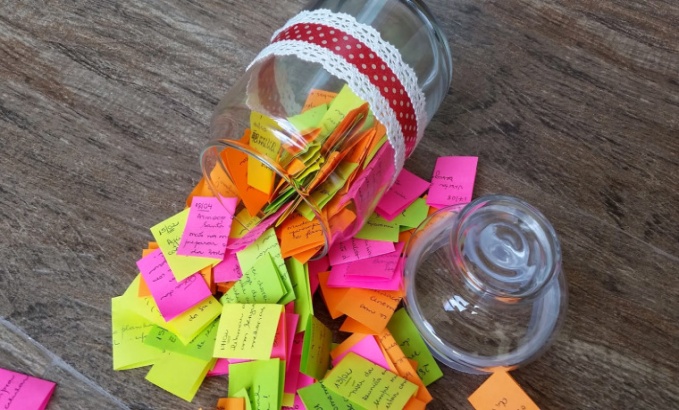 AO FINAL DE CADA DIA, OU NO FINAL DE SEMANA LEIA COM  SEUS FAMILIARES QUAIS FORAM AS DEMONSTRAÇÕES DE GRATIDÃO DESENHADAS OU ESCRITAS NOS PAPÉIS. DEPOIS FOTOGRAFE SEU POTE DA GRATIDÃO E PEÇA PARA SEUS FAMILIARES POSTAREM A FOTO NA PÁGINA DA ESCOLA.                                                                                     BOM TRABALHO!